Magazyn "Vademecum odszkodowań" – rzetelne źródło wiedzy o odszkodowaniach, zadośćuczynieniach i rentachKancelaria Radcy Prawnego Artura Klimkiewicza, działając na rynku od 2005 r., może pochwalić się wieloma sukcesami i osiągnięciami. Do ich grona dołączyło właśnie kolejne: magazyn Vademecum odszkodowań, wydawany przez kancelarię i skierowany do wszystkich osób zainteresowanych zagadnieniami prawnymi w zakresie odszkodowań, zadośćuczynień i rent z tytułu wypadków i uszczerbków na zdrowiu.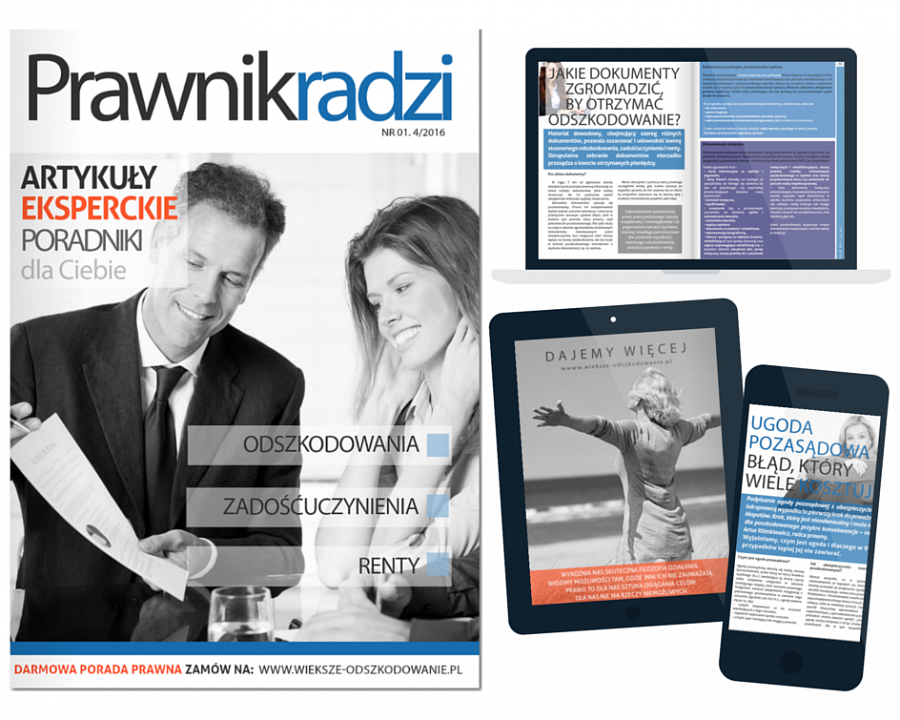 Nie ma chyba człowieka, który choć raz nie borykał się z pytaniami natury prawnej. Bo prawo jest zawiłe, a prawniczy język bynajmniej nie ułatwia zrozumienia tego, co jest dla nas istotne. Vademecum odszkodowań radzi stanowi odpowiedź na wszystkie te rozterki, czytamy we wstępie.W magazynie są publikowane nie tylko odpowiedzi na najczęściej zadawane pytania w sprawach o odszkodowanie, zadośćuczynienie czy rentę z tytułu wypadku, wypadku śmiertelnego i uszczerbku na zdrowiu, lecz także artykuły eksperckie, pisane przez doświadczonego radcę prawnego, oraz praktyczne poradniki. Sprawdzone i cenne źródło wiedzy zachęca do lektury wysoką jakością artykułów oraz elegancką grafiką. Ciekawostką jest możliwość współtworzenia magazynu. Wydawca zachęca czytelników do nadsyłania nurtujących ich pytań poprzez stronę forum www.eprawnikradzi.pl – odpowiedzi na wybrane z nich zostaną zamieszczone na łamach czasopisma. Magazyn jest wydawany w nowoczesnej formie online. Oprócz tego, że można czytać go na dowolnym urządzeniu: komputerze, laptopie, tablecie czy smartfonie, interaktywny magazyn pozwala także obejrzeć zamieszczone w nim filmy i galerie zdjęć oraz jednym kliknięciem przenieść się do wybranej strony. Chętni mogą pobrać magazyn w pliku .pdf, korzystając z przeznaczonej do tego opcji w czytniku magazynu. Dzięki temu magazyn Vademecum odszkodowań stanowi skondensowaną bazę interesujących i rzetelnie opracowanych materiałów, do których można mieć dostęp zawsze i wszędzie.W pierwszym numerze, który ukazał się w kwietniu 2016 r., można zapoznać się z następującymi artykułami:Wy pytacie – prawnik odpowiadaOdpowiedzi na Wasze pytaniaLudzie Artur Klimkiewicz: ważna jest zdolność racjonalnego myśleniaEkspert radziUgoda pozasądowa - błąd, który wiele kosztujeJaka kwota zadośćuczynienia, odszkodowania lub renty przysługuje poszkodowanym w wypadkach?Prawo do dochodzenia przez konkubenta odszkodowania i zadośćuczynienia za śmierć osoby najbliższejWarto wiedziećCo robić, gdy pieniądze z odszkodowania są potrzebne natychmiast?Policja na miejscu wypadku – wzywać czy nie?To Ci się przydaJakie dokumenty zgromadzić, by otrzymać odszkodowanie?PrecedensyBronimy poszkodowanych w „Sprawie dla reportera”Rekordowe odszkodowanie 2.200.000 złKliknij i przeczytaj magazyn Vademecum odszkodowań online.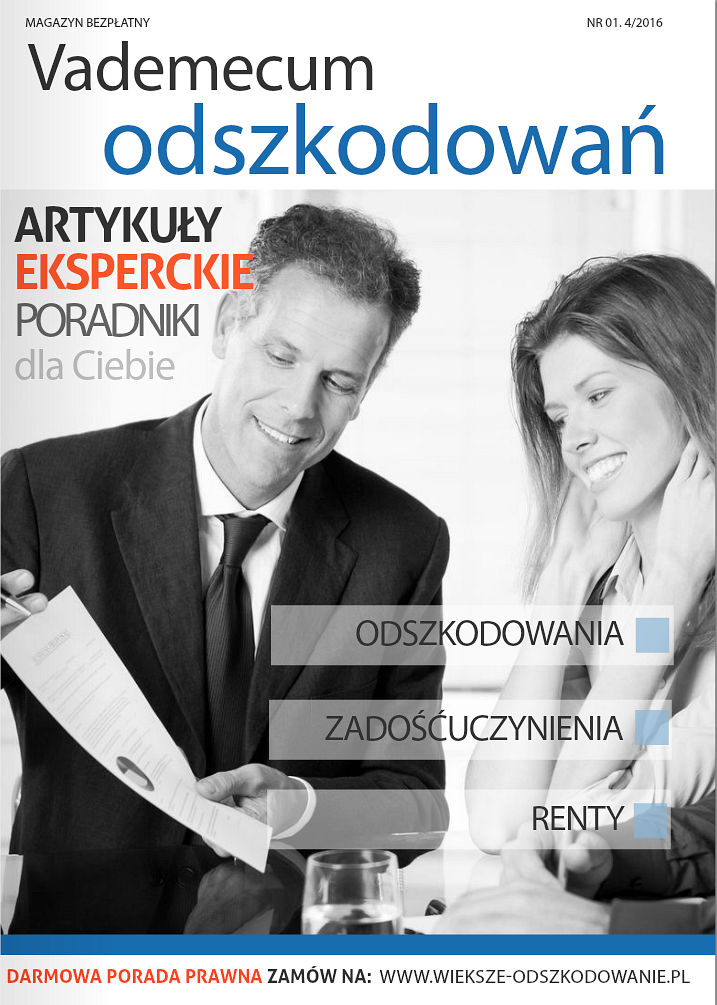 